                       13.HETEROCYKLICKÉ SLOUČENINY,                                      ALKALOIDY A   DROGYVysvětli pojem heterocykly(heterocyklické sloučeniny) a popiš nejčastější heteroatomy.Urči význam heterocyklů  pro rostlinné a živočišné organismy.Urči název či vzorec těchto heterocyklů:  thiofen, pyrrazol, indol, pyrimidin, pyrrolidin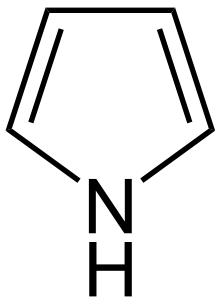 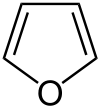 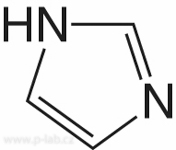 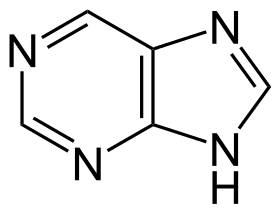 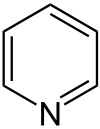 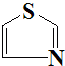 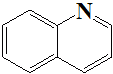 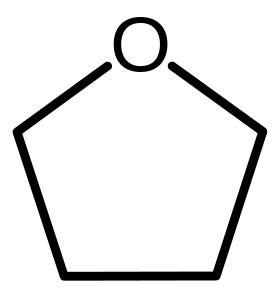 Uveď názvy dalších  2  heterocyklů:   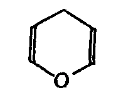 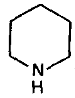 Jak dělíme heterocyklické sloučeniny podle velikosti cyklu a podle počtu heteroatomů?Urči sumární vzorec pyrrolu a pyridinu.Co je významným zdrojem heterocyklů?Mezi heterocyklické aminokyseliny nepatří:argininhistidintryptofanfenylalaninprolinvšechny patří- Které z uvedených HTC aminokyselin jsou esenciální ?      - Které heterocykly tvoří součást aminokyselin – tryptofan, histidin?Které heterocykly tvoří součást modrého barviva indiga a kyseliny močové?Uveď podmínky aromaticity.Vysvětli rozdíl v zapojení volného elektronového páru pyrrolu a pyridinu do konjugace s pí elektrony konjugovaných dvojných vazeb. (důsledek?)Vlivem volného elektronového páru na atomu dusíku v pyridinu má tato sloučenina:kyselý charakteramfoterní charakterchová se jako amfiontvysokou stabilituzásaditý charakterPorovnej zásaditost pyrrolu a pyrrolidinu. Vysvětli.Co způsobuje větší bazicitu imidazolu ve srovnání s pyrrolem? Seřaď dle rostoucí bazicity:   dimethylamin, methylamin, amoniak, pyrrol.Porovnej zásaditost anilinu a pyridinu. Zapiš reakci pyridinu s kyselinou chlorovodíkovou. Proč takto nereaguje pyrrol?Zapiš reakci pyrrazolu s HCl. Který z následujících heterocyklů má nejméně výrazný aromatický charakter:heterocyklické sloučeniny nemají aromatický charakterpyrrolfuranthiofenvšechny uvedené heterocykly mají stejný aromatický charakterSeřaď následující heterocykly podle reaktivnosti a vysvětli: furan, pyrrol thiofen, benzen a pyridin.Jaké jsou  charakteristické reakce aromatických HTC?Zapiš nitraci pyrrolu a chloraci pyridinu.Která reakce bude probíhat snadněji?Jaký typ reakce je nitrace pyridinu?    Zapiš a pojmenuj vzniklé produkty.Co vzniká katalytickou hydrogenací furanu?  Označ typ reakce.Co vzniká reakcí  furanu a SO3H  ?Jakým způsobem vzniká piperidin z pyridinu?Co jsou to pyrrolová barviva, urči strukturní základ, jak je dělíme, urči  hlavní představitele.Který z heterocyklických systémů je součástí molekuly hemoglobinu a dalších cyklických tetrapyrrolů?purinindolpyridinporfinUveď centrální ionty v chlorofylu, , hemoglobinu a myoglobinu.Hemoglobin: popiš jeho strukturu, složení a význam.Čím jsou spojena pyrrolová jádra v  porfinu?  Vzorec pyrrolu-napiš.Kolikativazný a kolikatimocný je iont železa v hemu?Vysvětli nebezpečí oxidu uhelnatého a dusičnanů ve vodě pro kojence.Katalyzátor fotosyntézy, zelené listové barvivo, je ………?Napiš dvě žlučová barviva. Kde a jakým způsobem vznikají?Co je to žloutenka a jak souvisí s bilirubinem?Úplnou hydrogenaci furanu vzniká …., který je základem vitamínu…a sacharidů…..?Benzopyrrol( vzorec, triviální název) je strukturním základem AMK ….., napiš vzorec?Zapiš rovnicí dekarboxylaci histidinu, jaké fyziologické účinky má vzniklý produkt?Rostlinná barviva anthokyaniny( deriváty, kterého základního HTC …?) lze využít jako přírodní indikátory. Urči jejich zbarvení v kyselém a zásaditém prostředí.Strukturní základ vitamínu E nebo sacharidů pyranos je ……..?Napiš vzorec kyseliny nikotinové.( popř. amid této kyseliny – nikotinamid)- o jaký významný vitamín  se jedná( jeho označení, triviální název)Nikotinamid je součástí významného koenzymu ……., podílí se na přenosu….?Avitaminosa niacinu se nazývá….?,   příznaky….?Jaký vitamín označujeme jako pyridoxin?  Jedná se o derivát …….?Proč je pyridin dobré organické rozpouštědlo rozpustné ve vodě?Chinin má strukturní základ ……..,, kde je chinin obsažen a  jeho léčivé účinky…?Opiové alkaloidy mají strukturní základ ……?,  uveď př. opiátu….Jaké znáš dusíkaté pyrimidinové a purinové  báze?Napiš pyrimidinové báze v DNA a v RNAKterou bázi nenajdeme v RNA?adeninthyminuracilguanincytosinMezi purinové báze nepatří:adeninguaninthyminvšechny jsou purinové bázeuracilcytosinKteré dvojice tvoří nukleosid?adenosin – guanin – cytidin – ribózauracil – ribóza Vysvětli rozdíl mezi nukleosidem a nukleotidem.Zařaď:   adenosin, adenosinfosfát,  uridinfosfát, guanin-ribosa, guanin-ribosa-              cytidinNásledující vzorce jsou příkladem: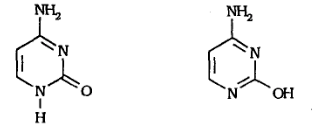 tautomeriealicyklických sloučeninderivátů purinuderivátů pyrimidinu                 O jakou látku se jedná?V NK se vyskytují dusíkaté báze v jakých tautomerních formách…….?.Kyselina barbiturová je odvozena od struktury: adeninupyranupyridinupirimidinužádná z uvedených sloučenin není strukturním základem kyseliny barbiturovéUrči význam a nebezpečí  derivátů kyseliny barbiturové?Látku se vzorcem 2,6,8-trihydroxypurin(vzorec) známe pod triviálním názvem…?Co je konečným produktem odbourávání purinových bazí v našem organismu?Co označujeme jako dna (nemoc)?Co způsobuje nadměrné hromadění kyseliny močové v organismu?Co je konečným produktem metabolismu AMK u člověka( a dalších savců) a u plazů a ptáků?Alkaloidy a drogy:Co to jsou alkaloidy a jaký je jejich význam v přírodě?Jak a kde vznikají?Jaké vlastnosti mají díky  přítomnosti dusíku ?Popiš dělení alkaloidů do skupin.Zařaď daný alkaloid a popiš jeho účinky: piperin, kokain, chinin, morfin, kodein, papaverin, strychnin, reserpin, kofein a theofylin.Vyber alkaloid, který je v rulíku zlomocném a durmanu:kokainmorfinkofeinatropinLSDKterý významný alkaloid je obsažen v tabákovém kouři?Co je to opium a jaké je jeho složení?Mezi opiové alkaloid nepatří:papaverinthebainmorfinkokainkodeinCo je heroin?  Ze  kterého alkaloidu je možné acetylací získat  heroin?Která tzv. „tvrdá droga“ je derivátem morfinu?Látka tlumící dráždivý kašel, tzv. dimethylderivát morfinu  …..?Popiš námelové alkaloidy a z čeho se získávají.  Struktura odvozena od kys. ……..?Co je to LSD? (popiš účinky) LSD je po chemické stránce:diethylamid kyseliny lysergovédiamin kyseliny cholovédiester kyseliny isolysergovéamid kyseliny šťavelovéžádné tvrzení není pravdivéCo jsou analeptika?  Které významné purinové alkaloidy lze mezi ně zařadit?Co je to stomachikum, analgetikum, spazmolytikum, diuretikum a přiřaď k nim dané alkaloidy:   kofein, papaverin, morfin, chinin                                                                Milan Haminger BiGy Brno 2017